Czy dzieci chętnie uczestniczyły w zajęciach?   TAK        	         NIE   Jak ocenia Pani/Pan*  program profilaktyczny?  ………………………………………………………………………………………………………………………………………………………………………………………………………………………………………………………………………………………………………………………….Uwagi dotyczące realizacji programu:  …………………………………………………………………………………………………………………………………………………………………………………………………………………………………………………………………………………………………………………………………………………………………………………………………………………………………………………………………………………………………………………………………………………………………………………………………………………………………………………….…………………………………………………………………………………………………………………………………………………………….*Zaznaczyć właściwe	             SPORZĄDZIŁ:     	       ZATWIERDZIŁ: ……………………………………….						……………………………………….                  data, podpis								data, podpis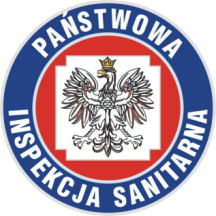 Powiatowa Stacja Sanitarno-Epidemiologiczna w SkierniewicachLokalny program edukacyjny z zakresu właściwej higieny rąk dla dzieci w wieku przedszkolnym i wczesnoszkolnym„Czyste ręce mamy i o zdrowie dbamy” 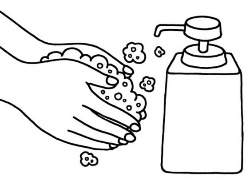 SPRAWOZDANIE DLA PRZEDSZKOLNEGO/SZKOLNEGO* KOORDYNATORA PROGRAMU w roku szkolnym 2023/2024Przedszkole/Szkoła* nazwa:……………………………………………………………………………………………………………………………………………………………………………Adres: …………………………………………………………………………………………………………………………………………………………………Rodzaj placówki oświatowej: (właściwą odpowiedź zaznaczyć X): Data przeprowadzenia zajęć:  ……………………………………………………………………………………………………………….Liczba grup przedszkolnych/szkolnych uczestniczących w zajęciach: ……………….………………………………………………………………………………………………………………………………………………Liczba dzieci uczestniczących  w zajęciach: …………………………………………………………………………………………….SPRAWOZDANIE DLA PRZEDSZKOLNEGO/SZKOLNEGO* KOORDYNATORA PROGRAMU w roku szkolnym 2023/2024Przedszkole/Szkoła* nazwa:……………………………………………………………………………………………………………………………………………………………………………Adres: …………………………………………………………………………………………………………………………………………………………………Rodzaj placówki oświatowej: (właściwą odpowiedź zaznaczyć X): Data przeprowadzenia zajęć:  ……………………………………………………………………………………………………………….Liczba grup przedszkolnych/szkolnych uczestniczących w zajęciach: ……………….………………………………………………………………………………………………………………………………………………Liczba dzieci uczestniczących  w zajęciach: …………………………………………………………………………………………….